                    Об утверждении  Порядка составления и ведения кассового плана исполнения бюджета сельского поселения Матвеевский сельсовет муниципального района Кушнаренковский район Республики Башкортостан            В  соответствии со статьей  217.1   Бюджетного кодекса Российской Федерации в целях составления и ведения кассового плана исполнения бюджета сельского поселения Матвеевский сельсовет муниципального района Кушнаренковский район Республики Башкортостан  ПОСТАНОВЛЯЮ:         1. Отменить постановление Администрации сельского поселения Матвеевский сельсовет муниципального района Кушнаренковский район Республики Башкортостан от 26.06.2014 года № 10 «Об утверждении  Порядка составления и ведения кассового плана исполнения бюджета сельского поселения Матвеевский сельсовет муниципального района Кушнаренковский район Республики Башкортостан».       2. Утвердить прилагаемый Порядок составления и ведения кассового
плана исполнения бюджета сельского поселения Матвеевский сельсовет муниципального района Кушнаренковский район Республики Башкортостан.       3.  Контроль за исполнением настоящего постановления оставляю за собой.Глава сельского поселения                                                                      Э.К.Багаутдинов                                                                                                       Утверждено                                                                 		        Постановлением  Администрации                                                                                                          		        сельского  поселения                                                                                                        Матвеевский сельсовет                                                                                                                               муниципального района                                                                                                                                                                Кушнаренковский район                                                                 		        Республики Башкортостан                                                                		        от « 14» февраля 2020 г. № 05Порядоксоставления и ведения кассового плана исполнения бюджетасельского поселения Матвеевский сельсовет муниципального  районаКушнаренковский район Республики БашкортостанI. Общие положения           1. Настоящий   Порядок   составления   и   ведения   кассового   плана исполнения бюджета сельского поселения Матвеевский сельсовет муниципального  района Кушнаренковский район Республики Башкортостан (далее Порядок) разработан в соответствии со статьей 217.1 Бюджетного кодекса Российской Федерации и определяет правила составления и ведения кассового плана исполнения бюджета сельского поселения Матвеевский сельсовет муниципального  района  Кушнаренковский район Республики Башкортостан (далее бюджета сельского поселения).         2. Кассовый  план  исполнения бюджета сельского поселения (далее - кассовый план) на очередной финансовый год составляется по форме согласно приложению № 4 к настоящему Порядку и утверждается главой сельского поселения Матвеевский сельсовет муниципального района Кушнаренковский район (лицом, исполняющим его обязанности).3. Составление   и   ведение   кассового   плана   осуществляется      на основании:-показателей для кассового плана по доходам бюджета сельского поселения, составляемых в порядке, предусмотренном главой II настоящего Порядка;-показателей для кассового плана по расходам бюджета сельского поселения, составляемых в порядке, предусмотренном главой III настоящего Порядка;-показателей для кассового плана по источникам финансирования дефицита бюджета сельского поселения, составляемых в порядке, предусмотренном главой IV настоящего Порядка;-иных необходимых показателей.4. Уточнение   и   представление   показателей   для   кассового   плана осуществляется в порядке, предусмотренном главами II - IV настоящего Порядка.II. Порядок составления, уточнения и представления показателейдля кассового плана по доходам бюджета сельского поселения5. Показатели для кассового плана по доходам бюджета  сельского поселения формируются на основании сведений, полученных от главных администраторов доходов бюджета сельского поселения о помесячном распределении поступлений доходов в бюджет сельского поселения (приложение № 1 к настоящему Порядку).          6. В целях составления кассового плана не позднее пятого рабочего дня со дня принятия решения Совета сельского поселения Матвеевский сельсовет муниципального района  Кушнаренковский район Республики Башкортостан о бюджете сельского поселения Матвеевский сельсовет муниципального района  Кушнаренковский район Республики Башкортостан на очередной финансовый год и плановый период формируется и представляется помесячное распределение поступлений соответствующих доходов в бюджет сельского поселения Матвеевский сельсовет муниципального района Кушнаренковский район Республики Башкортостан на текущий финансовый год, главными администраторами доходов бюджета сельского поселения Матвеевский сельсовет муниципального района Кушнаренковский район Республики Башкортостан по налоговым и неналоговым доходам, по безвозмездным поступлениям в Администрацию сельского поселения Матвеевский сельсовет муниципального района Кушнаренковский район Республики Башкортостан (далее-Финорган).7. В целях ведения кассового плана главные администраторы доходов
бюджета сельского поселения формируют уточненные сведения о помесячном распределении администрируемых ими поступлений соответствующих доходов бюджета  сельского поселения на текущий финансовый год (приложение № 1 к настоящему Порядку).При уточнении сведений о помесячном распределении поступлений доходов в бюджет сельского поселения на текущий финансовый год указываются фактические кассовые поступления доходов в бюджет муниципального района за отчетный период и уточняются соответствующие показатели периода, следующего за текущим месяцем.Уточненные сведения о помесячном распределении поступлений соответствующих доходов в бюджет муниципального района на текущий финансовый год представляются главными администраторами доходов бюджета сельского поселения  в Финорган в электронном виде и на бумажном носителе не реже 1 раза в месяц, не позднее четвертого рабочего дня текущего месяца.В случае отклонения фактических поступлений по видам доходов бюджета сельского поселения в отчетном периоде от соответствующего показателя помесячного распределения доходов бюджета на текущий финансовый год на величину более чем 15 процентов от указанного показателя, соответствующий главный администратор доходов бюджета сельского поселения Матвеевский сельсовет представляет в Финорган пояснительную записку с отражением причин указанного отклонения, не позднее 15 числа месяца, следующего за отчетным периодом.При нумерации сведений (уточненных сведений) о помесячном распределении поступлений доходов в бюджет сельского поселения им присваиваются порядковые  номера (1, 2, 3 и т.д.). Нумерация уточненных сведений о помесячном распределении поступлений доходов в бюджет сельского поселения начинается с номера «2».8. Финорган на основе сведений главных администраторов доходов бюджета сельского поселения формирует в электронном виде сводные сведения о помесячном распределении поступлений налоговых и неналоговых доходов в бюджет сельского поселения Матвеевский сельсовет муниципального района Кушнаренковский район Республики Башкортостан (приложения № 5 к настоящему Порядку):в целях составления кассового плана - не позднее третьего рабочего дня января года, следующего за отчетным;в целях ведения кассового плана в период с февраля по декабрь текущего финансового года - ежемесячно не позднее пятого рабочего дня текущего месяца.III. Порядок составления, уточнения и представления показателей для кассового плана по расходам бюджета сельского поселения9. Показатели для кассового плана по кассовым выплатам по расходам бюджета сельского поселения формируются на основании:сводной бюджетной росписи бюджета  сельского поселения Матвеевский сельсовет муниципального района Кушнаренковский район Республики Башкортостан;прогнозов кассовых выплат по расходам бюджета сельского поселения на текущий финансовый год с помесячной детализацией (приложение № 2,  к настоящему Порядку).10. В целях составления кассового плана: Главные распорядители средств бюджета сельского поселения Матвеевский сельсовет муниципального района Кушнаренковский район Республики Башкортостан (далее - главные распорядители), формируют прогноз кассовых выплат по расходам бюджета сельского поселения Матвеевский сельсовет муниципального района Кушнаренковский район Республики Башкортостан на текущий финансовый год с помесячной детализацией (приложение № 2 к настоящему Порядку).Прогнозы кассовых выплат по расходам бюджета сельского поселения Матвеевский сельсовет муниципального района Кушнаренковский район Республики Башкортостан на текущий финансовый год с помесячной детализацией представляются в финансовый орган в электронном виде с применением электронной подписи не позднее пятого рабочего дня со дня принятия решения Совета сельского поселения Матвеевский сельсовет муниципального района  Кушнаренковский район Республики Башкортостан о бюджете сельского поселения Матвеевский сельсовет муниципального района  Кушнаренковский район Республики Башкортостан на очередной финансовый год и плановый период, одновременно с показателями бюджетной росписи главных распорядителей средств бюджета сельского поселения Матвеевский сельсовет  муниципального района Кушнаренковский район Республики Башкортостан и лимитов бюджетных обязательств, доводимыми до соответствующих подведомственных распорядителей (получателей) средств бюджета сельского поселения Матвеевский сельсовет муниципального района Кушнаренковский район Республики Башкортостан.11. В целях ведения кассового плана:главные распорядители формируют уточненный прогноз кассовых выплат по расходам бюджета сельского поселения на текущий финансовый год с помесячной детализацией (приложение № 2 к настоящему Порядку).Уточнение прогнозов кассовых выплат по расходам бюджета сельского поселения Матвеевский сельсовет  муниципального района Кушнаренковский район Республики Башкортостан на текущий финансовый год осуществляется:в связи с внесением изменений в показатели сводной бюджетной росписи бюджета сельского поселения Матвеевский сельсовет  муниципального района Кушнаренковский район Республики Башкортостан - по мере внесения изменений в показатели сводной бюджетной росписи бюджета сельского поселения Матвеевский сельсовет  муниципального района Кушнаренковский район Республики Башкортостан;на основании информации о кассовом исполнении бюджета сельского поселения Матвеевский сельсовет  муниципального района Кушнаренковский район Республики Башкортостан по расходам в период с февраля по декабрь текущего финансового года - ежемесячно не позднее пятого рабочего дня текущего месяца.При уточнении прогнозов кассовых выплат по расходам бюджета сельского поселения Матвеевский сельсовет  муниципального района Кушнаренковский район Республики Башкортостан на текущий финансовый год указываются фактические кассовые выплаты по расходам бюджета сельского поселения Матвеевский сельсовет  муниципального района Кушнаренковский район Республики Башкортостан за отчетный период и вносятся соответствующие изменения в показатели периода, следующего за отчетным месяцем.12. Финорган формирует свод указанных сведений после согласования соответствующими отраслевыми отделами и направляет главным распорядителям по форме согласно приложению N 2 к настоящему Порядку.В случае отклонения кассовых выплат по расходам бюджета муниципального района Кушнаренковский район Республики Башкортостан в отчетном периоде от соответствующего показателя прогноза кассовых выплат на величину более чем 15 процентов от указанного показателя, соответствующий главный распорядитель представляет в Финорган пояснительную записку с отражением причин указанного отклонения ежемесячно не позднее 15 числа месяца, следующего за отчетным периодом.IV. Порядок составления, уточнения и представления показателей для            кассового плана по источникам финансирования дефицита бюджетасельского поселения13. Показатели для кассового плана по источникам финансирования дефицита бюджета сельского поселения формируются на основании:сводной бюджетной росписи бюджета сельского поселения; прогноза кассовых поступлений и кассовых выплат по источникам финансирования дефицита бюджета сельского поселения на текущий финансовый год с помесячной детализацией (приложение № 3 к настоящему Порядку).14. Главные администраторы источников финансирования дефицита бюджета сельского поселения представляют в Финорган в электронном виде и на бумажном носителе прогноз кассовых поступлений и кассовых выплат по источникам финансирования дефицита бюджета сельского поселения на текущий финансовый год с помесячной детализацией (приложение № 3 к настоящему Порядку).15. Финорган по закрепленным кодам классификации источников финансирования дефицита бюджета сельского поселения для осуществления ими полномочий (функций) главных администраторов (администраторов) источников финансирования дефицита бюджета сельского поселения (далее - закрепленные коды) формируют в электронном виде не позднее третьего рабочего дня января года, следующего за отчетным прогноз кассовых поступлений и кассовых выплат по источникам финансирования дефицита бюджета сельского поселения на текущий финансовый год с помесячной детализацией (приложение № 3 к настоящему Порядку).16. В целях ведения кассового плана главными администраторами источников финансирования дефицита бюджета сельского поселения и соответствующими отделами по закрепленным кодам формируется уточненный прогноз кассовых поступлений и кассовых выплат по источникам финансирования дефицита бюджета сельского поселения на текущий финансовый год с помесячной детализацией. При уточнении указываются фактические кассовые поступления и кассовые выплаты по источникам финансирования дефицита бюджета сельского поселения за отчетный период и уточняются соответствующие показатели периода, следующего за отчетным месяцем.Уточненный прогноз кассовых поступлений и кассовых выплат по источникам финансирования дефицита бюджета сельского поселения на текущий финансовый год с детализацией по месяцам представляется главными администраторами источников финансирования дефицита бюджета сельского поселения в период с февраля по декабрь текущего финансового года в Финорган ежемесячно не позднее четвертого рабочего дня текущего месяца.Финорган на основе уточненных прогнозов главных администраторов источников финансирования дефицита бюджета муниципального района Кушнаренковский район Республики Башкортостан формирует в электронном виде в период с февраля по декабрь текущего финансового года ежемесячно не позднее пятого рабочего дня текущего месяца, уточненный прогноз кассовых поступлений и кассовых выплат по источникам финансирования дефицита бюджета сельского поселения на текущий финансовый год с помесячной детализацией (приложение № 3 к настоящему Порядку).В случае отклонения кассовых выплат и кассовых поступлений по источникам финансирования дефицита бюджета сельского поселения в отчетном периоде от соответствующего показателя прогноза на величину более чем 15 процентов, главный администратор источников финансирования дефицита бюджета сельского поселения представляет в бюджетную  инспекцию пояснительную записку с отражением причин указанного отклонения ежемесячно не позднее 15 числа месяца, следующего за отчетным периодом.V. Порядок свода, составления и ведениякассового плана исполнения бюджета сельского поселения17. В целях составления и ведения кассового плана на текущий финансовый год с помесячной детализацией Финорган вносит остаток на едином счете бюджета вносит остаток на едином счете бюджета сельского поселения на начало финансового года в приложении № 4 к настоящему Порядку.18. Кассовый   план   на  текущий   финансовый   год  с   помесячной детализацией составляется Финорганом (приложение № 4 к настоящему Порядку) и представляется начальнику Финоргана не позднее пятнадцатого рабочего дня со дня принятия решения Совета сельского поселения Матвеевский сельсовет муниципального района  Кушнаренковский район Республики Башкортостан о бюджете муниципального района  Кушнаренковский район Республики Башкортостан на очередной финансовый год и плановый период.При необходимости показатели кассового плана могут дополняться иными необходимыми показателями, не влияющими на общую структуру показателей кассового плана.19. Финорган в период с февраля по декабрь текущего финансового года ежемесячно не позднее десятого рабочего дня текущего месяца вносит уточнения в кассовый план на текущий финансовый год с помесячной детализацией на основании уточненных прогнозов, полученных от главных распорядителей, главных администраторов доходов бюджета сельского поселения Матвеевский сельсовет муниципального района Кушнаренковский район Республики Башкортостан в соответствии с требованиями настоящего Порядка.                                                                                                                            Приложение № 1                                                                                                                                                                                             к Порядку составления и ведения кассового планаисполнения бюджета сельского поселения Матвеевский сельсовет муниципального района Кушнаренковский район Республики Башкортостанв текущем финансовом году, утвержденном Постановлением Администрации сельского поселения Матвеевский сельсовет МР Кушнаренковский район от 14 февраля 2020 г. № 05                                                 СВЕДЕНИЯ                              О ПОМЕСЯЧНОМ РАСПРЕДЕЛЕНИИ ПОСТУПЛЕНИЙ ДОХОДОВ                       В БЮДЖЕТ СП МАТВЕЕВСКИЙ СЕЛЬСОВЕТ МР КУШНАРЕНКОВСКИЙ РАЙОН РЕСПУБЛИКИ БАШКОРТОСТАН НА 20__ГОД                                                                                                                                      ┌──────────────┐                                                                      N ____                                                        │     КОДЫ     │                                                                                                                                    ├──────────────┤                                                                                                                                    │              │                                                                                                                                    ├──────────────┤                                                       от "_____" ________________ 20___ г.                                     Дата│              │                                                                                                                                    ├──────────────┤                                                                                                                                    │              │                                                                                                                                    ├──────────────┤Главный администратор доходов                                                                                                 по ППП│              │бюджета СП Матвеевский сельсовет муниципального района Кушнаренковский район Республики Башкортостан                                                                                                                                  ├──────────────┤(бюджетная  инспекция Управления)                                                                                                  │              │Единица измерения: руб.                                                                                                      по ОКЕИ│     383      │                                                                                                                                    └──────────────┘Руководитель        _____________   ___________________________________(Начальник отдела)    (подпись)         (расшифровка подписи)Исполнитель    _____________ ____________ ______________________ ___________                (должность)    (подпись)  (расшифровка подписи)  (телефон)"_____" __________________ 20___ г.Приложение « 2к Порядку составления и ведения кассового планаисполнения бюджета сельского поселения Матвеевский сельсовет муниципального района Кушнаренковский район Республики Башкортостанв текущем финансовом году, утвержденном Постановлением Администрации сельского поселения Матвеевский сельсовет МР Кушнаренковский район от 14 февраля 2020 г. № 05                        ПРОГНОЗ КАССОВЫХ ВЫПЛАТ ПО РАСХОДАМ БЮДЖЕТА СП МАТВЕЕВСКИЙ СЕЛЬСОВЕТ                        МР КУШНАРЕНКОВСКИЙ РАЙОН РБ N _                                                                                                                                  ┌──────────────┐                                                                                                                                    │     КОДЫ     │                                                                                                                                    ├──────────────┤                                                                                                                                    │              │                                                                                                                                    ├──────────────┤                                                   от "______" ________________ 20___ г.                                          Дата│              │                                                                                                                                    ├──────────────┤                                                                                                                                    │              │Главный распорядитель средств бюджета                                                                                               ├──────────────┤СП Матвеевский сельсовет муниципального района Кушнаренковский район Республики Башкортостан                                                                                                                                                                                                    по ППП│              │(бюджетная  инспекция Управления)                                                                                                  ├──────────────┤                                                                                                                                    │              │Единица измерения: руб.                                                                                                      по ОКЕИ│     383      │                                                                                                                                    └──────────────┘Руководитель        _____________   ___________________________________(Начальник отдела)    (подпись)         (расшифровка подписи)Исполнитель    _____________ ____________ ______________________ ___________                (должность)    (подпись)  (расшифровка подписи)  (телефон)"_____" __________________ 20___ г.Приложение № 3к Порядку составления и ведения кассового планаисполнения бюджета сельского поселения Матвеевский сельсовет муниципального района Кушнаренковский район Республики Башкортостанв текущем финансовом году, утвержденном Постановлением Администрации сельского поселения Матвеевский сельсовет МР Кушнаренковский район от 14  февраля 2020 г.№ 05ПРОГНОЗ КАССОВЫХ ПОСТУПЛЕНИЙ И КАССОВЫХ ВЫПЛАТ ПОИСТОЧНИКАМ ФИНАНСИРОВАНИЯ ДЕФИЦИТА БЮДЖЕТА СП МАТВЕЕВСКИЙСЕЛЬСОВЕТ МР КУШНАРЕНКОВСКИЙ РАЙОН РБ N_                                                                                                                                   ┌──────────────┐                                                                                                                                      │     КОДЫ     │                                                                                                                                      ├──────────────┤                                                                                                                                      │              │                                                                                                                                      ├──────────────┤                                                        от "_____" __________________ 20__ г.                                     Дата│              │                                                                                                                                      ├──────────────┤                                                                                                                                      │              │                                                                                                                                      ├──────────────┤                                                                                                                                по ППП│              │Главный администратор источников финансирования дефицита бюджета ____________________________________________________              ├──────────────┤(бюджетная  инспекция Управления)                                                                                                    │              │                                                                                                                                      │              │Единица измерения: руб.                                                                                                        по ОКЕИ│     383      │                                                                                                                                      └──────────────┘Руководитель        _____________   ___________________________________(Начальник отдела)    (подпись)         (расшифровка подписи)Исполнитель    _____________ ____________ ______________________ ___________                (должность)    (подпись)  (расшифровка подписи)  (телефон)"_____" __________________ 20___ г.Приложение № 4к Порядку составленияи ведения кассового планабюджета СП Матвеевский сельсовет муниципального района Кушнаренковский район Республики Башкортостанв текущем финансовом годуутвержденном постановлениемАдминистрации сельского поселенияМатвеевский сельсовет муниципальногорайона Кушнаренковский районРеспублики Башкортостанот 14 февраля 2020 г. № 05                                                    УТВЕРЖДАЮ                                                    Глава Администрации                                                    _________ _____________                                                    (подпись) (И.О.Фамилия)                                                    "__" ________ 20__ г.                              КАССОВЫЙ ПЛАН          ИСПОЛНЕНИЯ БЮДЖЕТА СЕЛЬСКОГО ПОСЕЛЕНИЯ МАТВЕЕВСКИЙ СЕЛЬСОВЕТ МУНИЦИПАЛЬНОГО РАЙОНА КУШНАРЕНКОВСКИЙ РАЙОН РЕСПУБЛИКИ БАШКОРТОСТАН на 20__ г.                       на "__" ___________ 20__ г.Наименование органа,осуществляющего составлениеи ведение кассового планаисполнения бюджета АДМИНИСТРАЦИЯ СЕЛЬСКОГО ПОСЕЛЕНИЯ МАТВЕЕВСКИЙ СЕЛЬСОВЕТ МУНИЦИПАЛЬНОГО РАЙОНА КУШНАРЕНКОВСКОГО РАЙОНА РЕСПУБЛИКИ БАШКОРТОСТАНЕдиница измерения: руб.                                                                                                                                                                                                              Приложение № 5                                                                                                                                                                                                              к Порядку составления и ведения                                                                                                                                                             кассового плана исполнения бюджета                                                                                                                                                      сельского поселения Матвеевский                                                                                                                                                       сельсовет муниципального района                                                                                                                                                           Кушнаренковский район Республики                                                                                                                                                                                                Башкортостан  в текущем финансовом году                                                                                                                                                                                                 утвержденном постановлением                                                                                                                                                        Администрации сельского поселения                                                                                                                                                             Матвеевский сельсовет муниципального                                                                                                                                               района Кушнаренковский район                                                                                                                                      Республики Башкортостан                                                                                                                                       от 14 февраля 2020 г. № 05СВЕДЕНИЯО ПОМЕСЯЧНОМ РАСПРЕДЕЛЕНИИ ПОСТУПЛЕНИЙ НАЛОГОВЫХ И НЕНАЛОГОВЫХДОХОДОВ В БЮДЖЕТ СП МАТВЕЕВСКИЙ СЕЛЬСОВЕТ МУНИЦИПАЛЬНОГО РАЙОНА КУШНАРЕНКОВСКИЙ РАЙОНРЕСПУБЛИКИ БАШКОРТОСТАН НА 20__ ГОДна "__" ___________ 20__ г.Администрация СПМатвеевский сельсовет муниципального района Кушнаренковский район Республики Башкортостан Единица измерения: руб.Начальник отдела(иное уполномоченное лицо)   _________    _______________________                             (подпись)     (расшифровка подписи)Исполнитель ______________ ___________ _____________________ _________              (должность)   (подпись)  (расшифровка подписи) (телефон)СОГЛАСОВАНОЗаместитель начальника Финансовогоуправления (иное уполномоченное лицо)_________  _____________(подпись)  (И.О.Фамилия)"__"__________20__гБАШkОРТОСТАН  РЕСПУБЛИКАһЫКУШНАРЕНКО РАЙОНЫ            МУНИЦИПАЛЬ РАЙОНЫНЫңМАТВЕЕВ  АУЫЛ СОВЕТЫ   АУЫЛ  билӘмӘһе    хакимиәте                     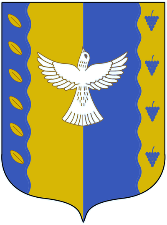 АДМИНИСТРАЦИЯСЕЛЬСКОГО ПОСЕЛЕНИЯ        МАТВЕЕВСКИЙ СЕЛЬСОВЕТМУНИЦИПАЛЬНОГО РАЙОНА  КУШНАРЕНКОВСКИЙ РАЙОНРЕСПУБЛИКИ БАШКОРТОСТАН                KАРАР                KАРАР                KАРАР                KАРАР                KАРАР                KАРАР   ПОСТАНОВЛЕНИЕ   ПОСТАНОВЛЕНИЕ   ПОСТАНОВЛЕНИЕ   ПОСТАНОВЛЕНИЕ   ПОСТАНОВЛЕНИЕ   ПОСТАНОВЛЕНИЕ     14      февраль2020г.№ 0514  февраля2020г.Наименование показателяКод БКянварьфевральмартапрельмайиюньИтого за 1 полугодиеиюльавгустсентябрьИтого за 9 месяцевоктябрьноябрьдекабрьИтого за год122345789101112131415161718ИТОГОНаименование  показателяКод БКянварьфевральмартИтого за 1 кварталапрельмайиюньИтого за 1 полугодиеиюльавгустсентябрьИтого за 9 месяцевоктябрьноябрьдекабрьИтого за год123456678910111213141516117118ИТОГОНаименование показателяКод БКянварьфевральмартИтого за 1 кварталапрельмайиюньИтого за 1 полугодиеиюльавгустсентябрьИтого за 9 месяцевоктябрьноябрьдекабрьИтого за год123456789101112131415161718Кассовые выплаты, всегоКассовые поступления, всегоИТОГОНаименование показателяКод строкиянварьфевральмартИтого за 1 кварталапрельмайиюньИтого за 1 полугодиеиюльавгустсентябрьИтого за 9 месяцевоктябрьноябрьдекабрьИтого за год123456789101112131415161718Остатки на едином счете бюджета сельского поселения Матвеевский сельсовет муниципального района Кушнаренковский район Республики Башкортостан на начало отчетного периода0100Кассовые поступления - всего,в том числе:0200Налоговые и неналоговые доходы,в том числе:0210налоговые доходы0211неналоговые доходы0212Безвозмездные поступления0230Поступления источников финансирования дефицита бюджета сельского поселения - всего,из них:0240размещение государственных ценных бумаг0241привлечение бюджетных кредитов от бюджетов других уровней0241_1получение кредитов кредитных организаций0241_2продажа акций и иных форм участия в капитале0242возврат бюджетных кредитов юридическими лицами0243возврат бюджетных кредитов нижестоящими бюджетами0244привлечение средств организаций, учредителем которых является сельское поселение0245возврат средств бюджета сельского поселения из банковских депозитов0246Кассовые выплаты - всего,0300в том числе расходы,из них:0310безвозмездные перечисления0311межбюджетные трансферты,в том числе:0312территориальный заказ по содержанию, ремонту, капитальному ремонту, строительству и реконструкции автомобильных дорог общего пользования регионального и межмуниципального значения и автомобильных дорог общего пользования местного значения0312_2республиканская адресная инвестиционная программа0312_3Обслуживание государственного внутреннего долга0313Территориальный заказ по содержанию, ремонту, капитальному ремонту, строительству и реконструкции автомобильных дорог общего пользования регионального и межмуниципального значения и автомобильных дорог общего пользования местного значения0323Республиканская адресная инвестиционная программа0324Выплаты из источников финансирования дефицита бюджета сельского поселения - всего,из них:0330погашение государственных ценных бумаг0331погашение бюджетных кредитов, полученных от бюджетов других уровней0332погашение кредитов, полученных от кредитных организаций0333предоставление бюджетных кредитов нижестоящим бюджетам0334возврат средств организаций, учредителем которых является Республика Башкортостан0335размещение средств бюджета сельского поселения на банковские депозиты0336Сальдо операций по поступлениям и выплатам0400Остатки на едином счете бюджета сельского поселения на конец отчетного периода0700Наименование показателяКод БКянварьффевральммартИитого за 1 кварталаапрельммайииюньитого за 1 полугодиеииюльаавгустссентябрьИитого за 9 месяцевоктябрьноябрьдекабрьИтого за год123445566778899101112131415161718Налоговые и неналоговые доходы, в том числе:210налоговые доходы211неналоговые доходы212